British Suzuki Music Association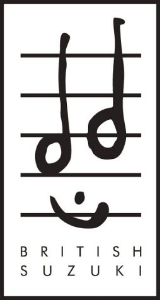 NATIONAL GRADUATION PIECES FOR Piano, Violin, Viola, and (page 2) Cello, Double Bass, Flute and RecorderAll pieces must be performed from memory.Standard repeats should be played.Note: only backing track or live piano part will be accepted as accompaniment.British Suzuki Music AssociationAll pieces must be performed from memory.Standard repeats should be played.Note: only backing track or live piano part will be accepted as accompaniment.LevelPianoViolinViolaVoice1BACH/PETZOLD, Minuet 2 in GGOSSEC, GavotteGOSSEC, GavotteBELLMAN, Spring Breezes2BEETHOVEN, Sonatina in G, 1st mvtBEETHOVEN, Minuet and Trio in GBEETHOVEN, Minuet and Trio in GHAYDN, The Lark3CLEMENTI, Sonatina  Op36,no.3, 1st mvtBACH, BourréeBACH, BourréeBACH, Wir Gehen nun4BACH, Minuets & Gigue from Partita in BbVIVALDI, Concerto in A minor, 1st mvtTELEMANN, Concerto in G (2nd mvt)Own choice of Aria Antiche5HAYDN, Sonata in C, 1st mvt OR BEETHOVEN Sonatina in F, both mvtsVIVALDI, Concerto in G minor, 2nd mvtMARAIS, Four French Dances  (Please choose any two)Own choice of German Led6MOZART, Sonata in C K545, 1st mvtCORELLI/SUZUKI, La FoliaMARAIS, La FoliaOwn choice of French, Spanish or English art song7MOZART, Sonata in A K331, 1st & 3rd mvtsBACH, Concerto in A minorHANDEL/ CASADESUS, Concerto in B Minor (Complete)Own choice of Aria from Opera or Oratorio8BACH, Italian Concerto 1st OR 3rd mvtsVERACINI, Sonata in E minorBRUCH, Romance Op 859MOZART, “Coronation” Concerto 1st mvt OR BEETHOVEN Sonata Op14,No2, 1st & 3rd mvtsMOZART, Concerto in D or Concerto in A10BACH, Partita in BbMENDELSSOHN, ConcertoLevelCelloDouble BassFluteRecorder1BACH/PETZOLD, Minuet 2 in CGERMAN FOLK SONG, The Little FiddleHANDEL, BourréeTRAD, Come Lovely May2HANDEL, BourréeBACH, March in GTELEMANN MinuetDIEUPART, Menuet3WEBSTER, ScherzoSAINT-SAENS, The ElephantBIZET, MinuetHANDEL, Sonata in F major, Allegro IV4BREVAL, Sonata in C, 1st mvtBLAVET, SonataHANDEL, Sonata in A minor, Allegro IV5SQUIRE, Rustic DanceBOEHM, Swiss Air VariationTELEMANN, Air a L’Italien6BREVAL, RondoGENIN, Carnival of VeniceBACH, Sonata in F major, Allegro II7POPPER, GavotteDOPPLER, Hungarian FantasySAMMARTINI, Concerto in F major, Allegro8FAURE, ElegieMOZART, Concerto 7 in D9SAMMARTINI, SonataMOZART, Concerto 8 in G10HAYDN, Concerto OR BOCCHERINI, ConcertoOTAKA, Concerto